23.05.2018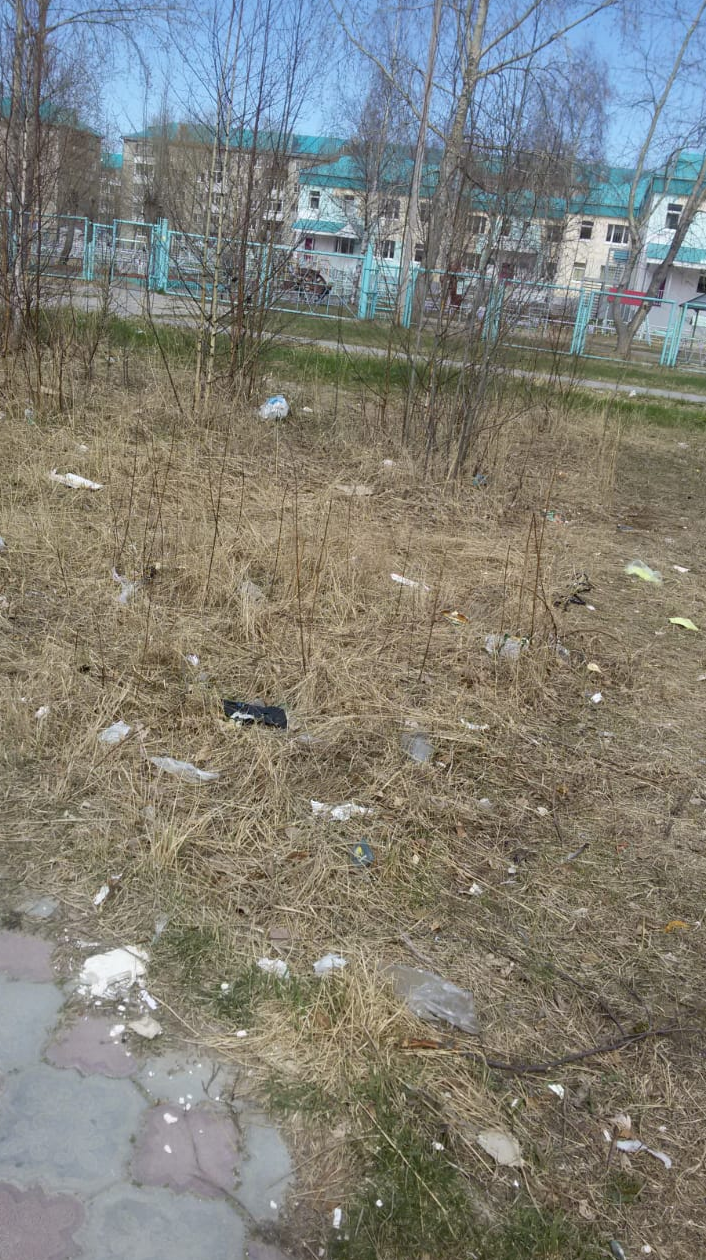 24.06.2018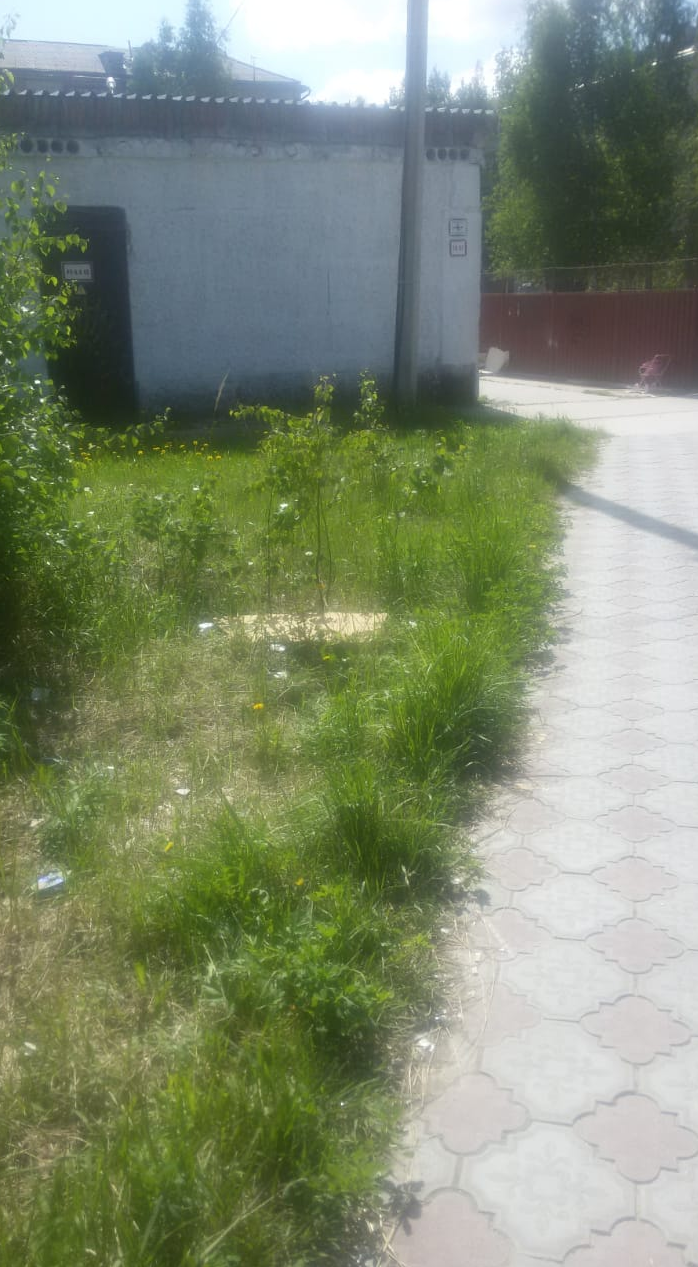 